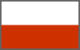 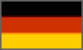 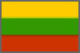 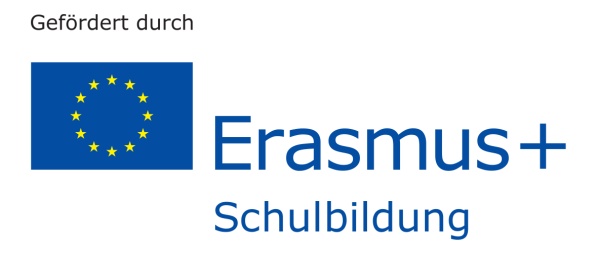 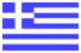 Take M
and show sheOPPOSITEFACE!+2; 0 ; -1If possible:Clean hands and
PREPARE an APPLE as a SNACK!
Meanwhile TWIN with a COLOUR of your CHOICE.How many
zeros has 
one Million?+1; 0 ; -1Change PLACEof Your chip with player
REDTake M
and draw sheOPPOSITEEMOTICON!+3; 0 ; -1If possible:Clean hands and
PREPARE VEGATABLE 
as a SNACK!
Meanwhile TWIN 
with a COLOUR of your CHOICE.Who is the current American President?
Say name or
show gesture!+1; 0 ; -1Change PLACEof Your chip with player
YELLOWTake E
and draw sheOPPOSITEEMOTICON!+2; 0 ; -1If possible:Clean hands and
SERVE WATER as a REFRESHMENT!
Meanwhile TWIN with a COLOUR of your CHOICE.
One side of a normal 
class-room-door 
has a surface area 
of ____ m2+2; 0 ; -1Change PLACEof Your chip with player
GREENTake Iand show the OPPOSITEFACE!+3; 0 ; -1If possible:Clean hands and
SERVE SWEETS!Meanwhile TWIN with a COLOUR of your CHOICE.The 
usable surface area of a blackboard 
is ____ m2+2; 0 ; -1 Change PLACEof Your chip with player
BLUETake Iand draw the OPPOSITEFACE!+2; 0 ; -1If possible:
Kick a pile of 3 beer mats with your fingers from the tables edge and catch them flying.+number of mats; -1Or… Activity Card!You are going 3 hours with your bicycle at 15 km/h.
You solve a distance of ____ km.+2; 0 ; -1Change PLACEof Your chip with player
BLACK!
Show anINTERESTED FACElike a studentin a lesson 
must pretend.+4; 0 ; -1Count clockwise until 2 and read the persons life 
from handlines.+4; 0 ; -1Or… Place-CardYou want to arrive 
in 10 minutes at 
the station
in 3 km distance.How fast must you 
run or ride?____ km/h+4; 0 ; -1Change PLACEof Your chip with player
VIOLET!
Impressive speech: Say just the first word with large gesture!“Friends!”+2; 0 ; -1Which Dialling 
Code Number has the country where You are now?+2; 0 ; -1A screw on your bike needs to be tightend at exactly 10 Nm.Explain!+3; 0 ; -1SORRY!
Change YourChips PLACE with player in the LAST position!
Impressive speech: Speak just the first word with important voice and 
large gesture!“FREEDOM!”
+3; 0 ; -1Take a photo of
your playing team. 
It would be nice, to send it to all their e-mail-addresses.
+6; 0 ; -1 
Or…. Activity Card!Why is a 
summer day 
in Gdansk 
longer lightened 
by the sun
than in Athens?+3; 0 ; -1LUCKY!
Change YourChips PLACE with the player in the FIRST position!
Impressive speech: Speak just the first word with important voice and 
large gesture! “PEACE!”
+3; 0 ; -1If possible:
Dance around the table with your right neighbour!+4; 0 ; -1
Or… Education Card!List the capitals of:GR, LT, PL, DE
and one of their nicest towns.+ number of correct answers ; -1TWIN 
on Your 
or another 
players position 
of your choice!Impressive speech: Speak just the first word with important voice and 
large gesture!“FUTURE!”+3; 0 ; -1Whistle a theme of a well known song. Minimum 
8 notes or 1 circle.
Name that song.+4; 0 ; -1Or…. Activity Card!Explain by an example:1 ha+2; 0 ; -1Rescue the 
player from 
the last position 
by twinning 
for next 3
rounds.Impressive speech: Speak just the first word with important voice and 
large gesture! “FAIRNESS!”+3; 0 ; -1Draw a house without break
speaking the rhyme:“This is the Houseof Santa Claus!”+1; 0 ; -1
Or…. Activity Card!Explain by an example:1 dm2+2; 0 ; -1Take the chip
 behind yours
onto your chip  
as a rider
for one circle!Impressive speech: Shout the first words with large gesture!“Remember our HISTORY!”+2; 0 ; -1Look into the 
eyes of your 
left neighbour
without twinklingfor 5 seconds!+2; 0 ; -1Explain by an example:1000 l
+2; 0 ; -12□ = 32
Go □ ahead!Show a 
HAPPYFACE!+2; 0 ; -1Play the virtual guitar of ELVIS
for 5 seconds!+2; 0 ; -1Guess the body length of your 
right neighbour!10 % difference 
is allowed.+3; 0 ; -1Free DICEagain now.Show a 
SADFACE!+2; 0 ; -1Make a draft for
a nice message 
to a relative!
+3; 0 ; -1 Or…. Activity Card!How to 
let water boil at 80°C?+3; 0 ; -1
Or …Surprise Card!Choose a free position up to 
10 steps 
ahead or back, except the 5 steps 
to the TARGET!Draw a 
HAPPYFACE!+2; 0 ; -1Balance a ruler 
or something else
on your nose 
for one minute!+2; 0 ; -1How to heat water without boiling 
up to 150°C?+3; 0 ; -1Or… Surprise Card!Call for help!
Everybody 
is allowed 
to pick you up! 
But all of them 
may deny.Draw a 
SADFACE!+2; 0 ; -1Fold a ship 
from an up to
approximately 
30 cm x 20 cmsheet of paper!+4; 0 ; -1
Or…. Activity Card!You put salt on ice:
Explain,
what is happening concerning the temperature!+4; 0 ; -1Or… Surprise Card!Dice!
Even = forwardOdd = backShow a 
TRICKYFACE!+3; 0 ; -110 squats+ number of squats; 0; -3Or… Education Card!You blow 
over the wet back 
of your hand.Explain
the effects! +3; 0 ; -1Or… Surprise Card!Dice two times:First = forwardSecond = back!Draw a 
TRICKYFACE!+3; 0 ; -110 press-ups+ number press-ups; 0; -3Or…. Activity Card!You meter:3 mA at 6 V
Then the resistor has ______ Ω.+3; 0 ; -1Or… Surprise Card!Overtake the player in front of you.Impressive speech: Shout the first words with large gesture! “EUROPE!
WHAT DOES THIS MEAN TODAY?”+2; 0 ; -1Speak 
the sentence:“I like cleaning 
the kitchen!”+2; 0 ; -1Or … another card 
of your choice!Explain 
by an example100 W+5; 0 ; -1
Or… Surprise Card! = □Go □ ahead!Or… Education Card!Look like a piece of bread!+2; 0 ; -1Pick Task-Cards out of the middle from different piles and hand them to each other player!
Control them!Name up to 4 
€UROPEAN countries and 
the prime ministers 
or the presidents 
or the chancellors!
+ number up to 8 correct answers ;  -1
20% of 20 = □Go □ ahead!Or… Education Card!Find a card-triple of MoodExpressionImpression
+3; 0 ; -1Give the dice to another player.Then continue clockwise!Name two €UROPEANcountries with a common border.+2; 0 ; -1□ : ¼ = 20Go □ ahead!Or… Education Card!Pretend
to be nervous!+2; 0 ; -1Stand 
on one leg for 10 seconds!+2; 0 ; -1
Or… Education Card!Point at bones:Radius, UlnaWristbone(s), Sternal, ThumbTibia, Index finger+ number of correct answers ; 0; -1Choose a “horse” for one up to three circles!All players have to solve the number of players circles with game Perceptions.If you get a stich, go 
+ 3 steps for 3 cards or +4 steps for 4 cards.DEFENSE 
YOKERagainst any Job or TASK!DEFENSE 
YOKERagainst any Job or TASK!All players have to solve the number of players circles with game Perceptions.If you get a stich, go 
+ 3 steps for 3 cards or +4 steps for 4 cards.All players have to solve the number of players circles with game Perceptions.If you get a stich, go 
+ 3 steps for 3 cards or +4 steps for 4 cards.All players have to solve the number of players circles with game Perceptions.If you get a stich, go 
+ 3 steps for 3 cards or +4 steps for 4 cards.All players have to solve the number of players circles with game Perceptions.If you get a stich, go 
+ 3 steps for 3 cards or +4 steps for 4 cards.All players have to solve the number of players circles with game Perceptions.If you get a stich, go 
+ 3 steps for 3 cards or +4 steps for 4 cards.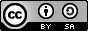 